Fauna és Flóra Alapítvány pályázati felhívásatermészetvédelmi nyári táborban történő önkéntes tevékenység végzésérePÁLYÁZÓI ŰRLAP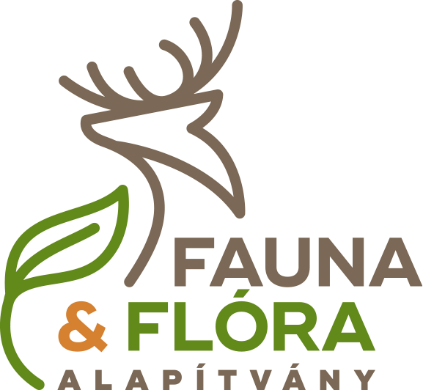 NévSzületési hely, dátumÁllampolgárságTelefonszámE-mail címA tervezett program címeA tervezett programhoz szükséges eszközök felsorolása